ҠАРАР                                                                             ПОСТАНОВЛЕНИЕ23 май  2018 й.				№22                      23  мая 2018 г.Об отмене Постановления № 24 от 17.06.2015 г«Об утверждении Правил присвоения, изменения и аннулирования адресов»В соответствии с положениями Конституции Российской Федерации ,Федерального закона от 6 октября 2003 года № 131-ФЗ «Об общих принципах организации местного самоуправления в Российской Федерации», руководствуясь частью 3 статьи 5 Федерального закона от 28 декабря 2013 года № 443-ФЗ «О федеральной информационной адресной системе и о внесении изменений в Федеральный закон «Об общих принципах организации местного самоуправления в Российской Федерации», Постановлением Правительства Российской Федерации от 19.11.2014 № 1221 « Об утверждении Правил присвоения, изменения и аннулирования адресов» , Уставом сельского поселения Тучубаевский сельсовет муниципального района Балтачевский район Республики Башкортостан, администрация сельского поселения Тучубаевский сельсовет    п о с т а н о в л я е т:    1.Постановление № 24 от 17.06.2015 г «Об утверждении Правил присвоения, изменения и аннулирования адресов», отменить.      2.Настоящее постановление обнародовать на информационном стенде в здании администрации и на официальном сайте сельского поселения Тучубаевский сельсовет  муниципального района Балтачевский район Республики Башкортостан в сети Интернет.     3.Контроль за исполнением настоящего постановления оставляю за собой.          Глава сельского поселения                  		           	Д.Ф.ГафуровБАШҠОРТОСТАН  РЕСПУБЛИКАҺЫБАЛТАС  РАЙОНЫ  МУНИЦИПАЛЬ  РАЙОНЫ                             ТУСЫБАЙ  АУЫЛ СОВЕТЫАУЫЛ  БИЛӘМӘҺЕ  ХАКИМИӘТЕКолхоз урамы, 68,Тусыбай ауылы, Балтас районыБашкортостан Республикаhы, 452985тел/факс.(34753) 2-55-68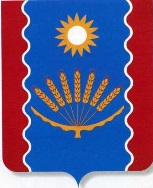 РЕСПУБЛИКА  БАШКОРТОСТАНАДМИНИСТРАЦИЯ СЕЛЬСКОГО  ПОСЕЛЕНИЯ  ТУЧУБАЕВСКИЙ  СЕЛЬСОВЕТ      МУНИЦИПАЛЬНОГО   РАЙОНА БАЛТАЧЕВСКИЙ  РАЙОНКолхозная ул., 68,.с.Тучубаево, Балтачевский район Республика Башкортостан, 452985,тел/факс. (34753)2-55-68